Конспект непосредственно образовательной деятельностиВ старшей группе детского сада«Праздничный салют»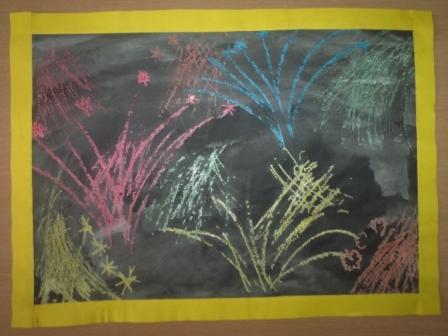                                                                                                                          Воспитатель:                                                                                                                          Дьяченко                                                                                                                          Валентина Викторовна Тема «Праздничный салют».Цель: создать условия для поддержания интереса к изобразительной деятельности.Задачи:  - Познакомить со свойствами и особенностями восковых карандашей. - Закреплять знания и умения пользоваться двумя материалами: восковыми карандашами и акварелью; - Вызвать эмоциональный положительный отклик на предложение рисовать необычным способом; - Развивать самостоятельность, активность, ощущение собственной значимости; - Развивать эстетические чувства, выделяя средства выразительности в изображениях, созданных другими детьми; - Воспитывать любовь к своей Родине и родному селу;Предварительная работа: - Наблюдение за салютом 9 Мая на центральной площади села с родителями; - Рассматривание фотографий и рисунков салюта; - Рисование салюта цветными карандашами;Материал к занятию: Белая бумага, восковые карандаши, акварель, кисти, иллюстрации с изображением салюта.Ход занятияРебята, скажите какой праздник, празднует народ 9 Мая? Что это за праздник? Правильно это День Победы нашей страны в войне над Фашисткой Германией. Сейчас я вам загадаю загадку. Если отгадаете, то узнаете, что бывает 9 Мая, в День Победы.«В тёмном небе расцвели Ярко красные цветы: Жёлтые, зелёные Звёздочки весёлые». Ну, конечно все узнали салют. Кто знает, что такое салют? (огни в небе). Да это такие разноцветные огоньки в небе, которые зажигаются и сверкают, а потом гаснут. Очень красиво! Какими цветами вы видели салют? Ребята, а когда бывает салют: днём или вечером?  Правильно, салют бывает поздно вечером. А кто знает почему? (чтобы он был виден, огоньки тогда ярче). Скажите, а в нашем селе,  где бывает салют?  Куда вы ходите его смотреть?  На центральную площадь села. Теперь закройте все глаза и представьте, что вы стоите на площади и смотрите салют. Какой он красивый, красочный и разноцветный. (звучит торжественная музыка, например «Фанфары»)«Вдруг из чёрной темноты В небе выросли кусты А на них- то голубые, красные и золотые Распускаются цветы небывалой красоты. И все улицы под ними тоже стали голубыми, красными и золотыми – разноцветными. А народу целая толпа. Мамы, папы, ребятишки. Ждут на небе новой вспышки С каждым залпом все кричат громкое «Ура». В вышине зажглись вновь Звёзды и заря. Этот праздничный салют к миру, счастью Всех зовёт». Открывайте теперь глаза. Что вы увидели? (салют). Понравился вам салют? Предлагаю вам нарисовать праздничный салют. Который вы сейчас представили или который видели на празднике. Мы будем рисовать праздничный салют над нашим селом. А рисовать мы будем не простыми карандашами, а восковыми. Что будет главное в рисунке, как вы думаете?  (салют)Да, а главное мы рисуем крупно, ярко, почти на весь лист.  А в нижней части листа нарисуем вечернее село:  дома,  деревья. Их нарисуем   маленькие и тёмными карандашами.Посмотрите, я сейчас вам покажу, как мы будем рисовать салют. Я беру карандаш яркого цвета и на небе ставлю точку,  как будто именно здесь из ракетницы произвели залп салюта. Из этой точки в разные стороны провожу лёгким движением линии (их будет пока почти не видно, зато потом вы увидите чудо – фокус, она проявится как в сказке, когда будете рисовать красками). Затем на ножках этих линий нарисовать врассыпную или в виде цветов ( как вы видели во время салюта) кругленькие салютики и закрашиваете их мелками: красными, синими, жёлтыми, какими хотите. Как ещё можно нарисовать салют? Покажите. После того как нарисовали салют, нужно нарисовать ночное село. Вспомните, как вы рисовали дома.  У домов могут быть разные крыши. Нарисуйте окна в домах, деревья.   Теперь, когда я закончила  рисовать восковыми карандашами, я возьму широкую кисть  и закрашу свой рисунок темно синей краской. Художники говорят – затонировать  рисунок.  Во время работы с кистью важно не давить сильно на кисть, не тереть бумагу. Самостоятельная деятельность детей.Подведение итогов.  Вот такие получились рисунки.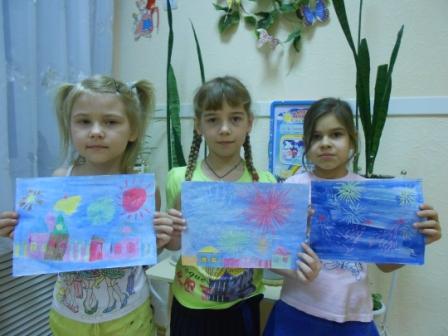 